Vocabulary: Lucky Duck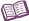 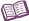 VocabularyExpected value – the long-run average outcome of a random variable.For example, the expected value of rolling a 6-sided die is 3.5 (the average of all possible outcomes: 1, 2, 3, 4, 5, and 6).Experimental probability – probability based on experimental outcomes.For example, if a coin is flipped 50 times and lands on heads 23 times, the experimental probability of heads would be .Fair game – a game in which the cost to play equals the expected value of winnings.For example, suppose a coin-flipping game pays you $1 for flipping heads and $0 for tails. To make this a fair game, the cost to play should be $0.50.Outcome – a single result of an experiment.Probability distribution – a graph or table displaying of the probabilities of each possible outcome of a random variable.Random variable – a number generated by a random process.For example, the number you get when rolling a 6-sided die is a random variable.Theoretical probability – probability derived from logic and calculation.For example, the theoretical probability of rolling a “4” on a 6-sided die is .